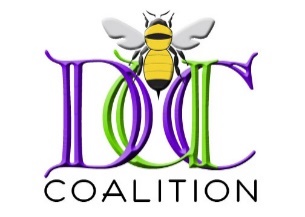 Cost SheetThings to get on your own Order from Sandy’sTan Jazz Shoe (Bloch)				39.95Black Combat Boot				49.95Foot undies (Purple)				23.95Body tights (tan)				21.95Earrings					8.00Order from Dancewear SolutionsSilver Uniform				SQ9250		50.00Black Halter Biketard			SQ9889  	40.00Silver  & lime green sneakers		PIZZAAZZ	34.99Purple Sequin Backpack			BG20		18.95 Order from GTMGo to DallasUnique Team StoreGroove Ankle tights			0511BG		25.00Motion Bra Top	(Swiss Dot)		1012TG		13.00	Jersey V-Neck (White)			12501TL	23.00Freedom Shorts (Swiss Dot)		8207BG		20.00Freedom Shorts (Lime Green)		8207BG		10.00Powerhouse Fan Jersey			0347TL		19.00Lightning Shorts				0006BU		20.00Dig Jersey				42006TG	39.00Purple Duffle Bag			4007NN	40.00Total								169.00They girls need their outfits by July 3rd.Uniforms we will order for you.Purple Long Sleeve (Brave)				65.00		from KelliRoll the Dice						55.00 		from WeissmanYa’ll buck we dance black t-shirt				25.00Dallas Unique gray t-shirt				25.00